, donne lecture du rapport suivant :Chers collègues,Composition des commissions « Déchets Ménagers » et « Transition Energétique »Faisant suite à la démission de Mme Cindy BAUDRON de sa fonction de conseillère municipale de Vire Normandie, il convient de procéder à la désignation d’un conseiller de cette commune appelé à siéger au sein de la commission « Déchets Ménagers » et « Transition Energétique ».Par mail en date du 5 janvier 2022, les services de la commune de Vire Normandie ont informé les services de l’Intercom de la Vire au Noireau de la proposition de candidature de Mme Rosine LEVERRIER, conseillère municipale. Il est ainsi proposé au Conseil Communautaire d’approuver la modification de la composition des commissions thématiques « Déchets Ménagers » et « Transition Energétique » et d’élire Mme Rosine LEVERRIER pour y siéger en lieu et place de Mme Cindy BAUDRON.La composition de la commission « Déchets Ménagers » s’établirait donc comme suit : Cette désignation est soumise aux dispositions de l’article L2121-21 du Code Général des Collectivité Territoriales (CGCT) applicables à l’EPCI en vertu de l’article L5211-1.Lorsqu’il y a lieu de procéder à une nomination ou à une présentation, le vote a lieu au scrutin secret et à la majorité absolue. Si après deux tours de scrutin, la majorité absolue n’est pas atteinte, il est procédé à un troisième tour et l’élection a lieu à la majorité relative ; à égalité de voix, l’élection est acquise au plus âgé.Toutefois, le Conseil Communautaire peut décider, à l’unanimité, de ne pas procéder au scrutin secret aux nominations ou aux présentations, sauf disposition législative ou réglementaire prévoyant expressément ce mode de scrutin.Si une seule candidature a été déposée pour chaque poste à pourvoir au sein des commissions communautaires ou dans les organismes extérieurs, ou si une seule liste a été présentée après appel de candidatures, les nominations prennent effet immédiatement, dans l’ordre de la liste le cas échant, et il en est donné lecture par le Président. M. le Président demande s’il y a d’autres candidats : Aucun conseiller ne fait acte de candidature.A l’unanimité, les conseillers communautaires décident de ne pas procéder à un vote à scrutin secret.La composition de la commission « Transition énergétique » s’établirait donc comme suit :Cette désignation est soumise aux dispositions de l’article L2121-21 du Code Général des Collectivité Territoriales (CGCT) applicables à l’EPCI en vertu de l’article L5211-1.Lorsqu’il y a lieu de procéder à une nomination ou à une présentation, le vote a lieu au scrutin secret et à la majorité absolue. Si après deux tours de scrutin, la majorité absolue n’est pas atteinte, il est procédé à un troisième tour et l’élection a lieu à la majorité relative ; à égalité de voix, l’élection est acquise au plus âgé.Toutefois, le Conseil Communautaire peut décider, à l’unanimité, de ne pas procéder au scrutin secret aux nominations ou aux présentations, sauf disposition législative ou réglementaire prévoyant expressément ce mode de scrutin.Si une seule candidature a été déposée pour chaque poste à pourvoir au sein des commissions communautaires ou dans les organismes extérieurs, ou si une seule liste a été présentée après appel de candidatures, les nominations prennent effet immédiatement, dans l’ordre de la liste le cas échant, et il en est donné lecture par le Président. M. le Président demande s’il y a d’autres candidats : Aucun conseiller ne fait acte de candidature.A l’unanimité, les conseillers communautaires décident de ne pas procéder à un vote à scrutin secret.Composition de la commission « Finances, Moyens Généraux et Personnel »Par mail en date du 8 novembre 2021, Mme Valérie DESQUESNE a informé les services de l’Intercom de la Vire au Noireau de sa démission de la commission « Finances, Moyens Généraux et Personnel ». Mme Valérie DESQUESNE a indiqué aux membres du Bureau communautaire, lors de la séance du 6 décembre 2021, qu’il s’agit d’un accord qui avait été trouvé avec la commune de Terres-de-Druance lors de la désignation au sein des commissions thématiques de l’Intercom. Mme Valérie DESQUESNE souhaite ainsi laisser sa place au sein de la commission à M. Michel MAROT, élu de Terres-de-Druance.Il est ainsi proposé au Conseil Communautaire d’approuver la modification de la composition de la commission thématique « Finances, Moyens Généraux et Personnel » et d’élire M. Michel MAROT pour y siéger en lieu et place de Mme Valérie DESQUESNE.La composition de la commission « Finances, Moyens Généraux et Personnel » s’établirait donc comme suit : Cette désignation est soumise aux dispositions de l’article L2121-21 du Code Général des Collectivité Territoriales (CGCT) applicables à l’EPCI en vertu de l’article L5211-1.Lorsqu’il y a lieu de procéder à une nomination ou à une présentation, le vote a lieu au scrutin secret et à la majorité absolue. Si après deux tours de scrutin, la majorité absolue n’est pas atteinte, il est procédé à un troisième tour et l’élection a lieu à la majorité relative ; à égalité de voix, l’élection est acquise au plus âgé.Toutefois, le Conseil Communautaire peut décider, à l’unanimité, de ne pas procéder au scrutin secret aux nominations ou aux présentations, sauf disposition législative ou réglementaire prévoyant expressément ce mode de scrutin.Si une seule candidature a été déposée pour chaque poste à pourvoir au sein des commissions communautaires ou dans les organismes extérieurs, ou si une seule liste a été présentée après appel de candidatures, les nominations prennent effet immédiatement, dans l’ordre de la liste le cas échant, et il en est donné lecture par le Président. M. le Président demande s’il y a d’autres candidats : Aucun conseiller ne fait acte de candidature.A l’unanimité, les conseillers communautaires décident de ne pas procéder à un vote à scrutin secret.Arrêté en séance les jour, mois et an susdits Au registre suivent les signatures.Le Président,M. Marc ANDREU SABATER#signature#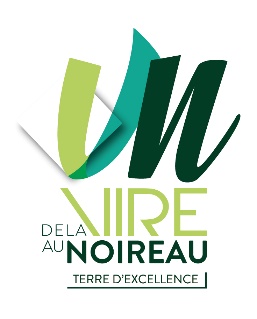 Nombre de membres en exercice : 61 Nombre de membres présents : 48Nombre de membres ayant 
donné pouvoir : 6Nombre de membres excusés : 4Nombre de membres absents : 3 Date de convocation : 21 janvier 2022Acte rendu exécutoire après visa du contrôle de légalité le :et affichage le :REPUBLIQUE FRANCAISEDEPARTEMENT DU CALVADOSCOMMUNAUTE DE COMMUNES INTERCOM DE LA VIRE AU NOIREAUDélibérationsConseil CommunautaireSéance du Jeudi 27 Janvier 2022 L’an 2022, le 27 janvier à 20h30, le conseil communautaire de l’Intercom de la Vire au Noireau s’est réuni en salle municipale du Vaudeville à Vire, lieu choisi afin de pouvoir respecter les préconisations sanitaires liées à la pandémie de la Covid-19, sous la présidence de M. Marc ANDREU SABATER, Président. Les convocations individuelles et l’ordre du jour ont été transmis par mail et par courrier aux conseillers communautaires le 21 janvier 2022.La convocation et l’ordre du jour ont été affichés sur le site internet et au siège de l’Intercom de la Vire au Noireau le 
21 janvier 2022.M. Corentin GOETHALS a été nommé secrétaire de séance  conformément aux dispositions de l’article L.2121-15 du CGCT applicable à l’EPCI en vertu de l’article L. 5211-1 du CGCT.Objet : Modification de la composition des commissions thématiques « Déchets Ménagers », « Transition Energétiques » et « Finances, Moyens Généraux, Personnel »Objet : Modification de la composition des commissions thématiques « Déchets Ménagers », « Transition Energétiques » et « Finances, Moyens Généraux, Personnel »Noms des ConseillersPrésentsExcusésExcusésExcusésAbsentsNoms des ConseillersPrésents* Représenté(e) par :                           (en vertu de l’article 
L5211-6)*A donné pouvoir à : (article L. 2121-20, applicable en vertu de l’article L. 5211-1 du CGCT)  N'étant ni représenté par un suppléant et/ou n'ayant pas donné pouvoirAbsentsCONDE-EN-NORMANDIECONDE-EN-NORMANDIECONDE-EN-NORMANDIECONDE-EN-NORMANDIECONDE-EN-NORMANDIECONDE-EN-NORMANDIEM. Xavier ANCKAERTXMme Nathalie BOUILLARD X : M. Pascal DALIGAULTMme Catherine CAILLYX : Mme Valérie DESQUESNEM. Pascal DALIGAULT XM. Sylvain DELANGEXMme Valérie DESQUESNE XM. Jean ELISABETH XMme Najat LEMERAY XLA VILLETTELA VILLETTELA VILLETTELA VILLETTELA VILLETTELA VILLETTEM. Daniel BREARDX : M. Arnaud BREARDPERIGNYPERIGNYPERIGNYPERIGNYPERIGNYPERIGNYM. Jean-Christophe MEUNIERXNoms des ConseillersPrésentsExcusésExcusésExcusésAbsentsNoms des ConseillersPrésents* Représenté(e) par :                           (en vertu de l’article 
L5211-6)*A donné pouvoir à : (article L. 2121-20, applicable en vertu de l’article L. 5211-1 du CGCT)  N'étant ni représenté par un suppléant et/ou n'ayant pas donné pouvoirAbsentsPONTECOULANTPONTECOULANTPONTECOULANTPONTECOULANTPONTECOULANTPONTECOULANTM. Jean-Pierre MOURICEXSAINT-DENIS-DE-MERESAINT-DENIS-DE-MERESAINT-DENIS-DE-MERESAINT-DENIS-DE-MERESAINT-DENIS-DE-MERESAINT-DENIS-DE-MEREM. Manuel MACHADOXTERRES-DE-DRUANCETERRES-DE-DRUANCETERRES-DE-DRUANCETERRES-DE-DRUANCETERRES-DE-DRUANCETERRES-DE-DRUANCEM. Jean TURMEL XBEAUMESNILBEAUMESNILBEAUMESNILBEAUMESNILBEAUMESNILBEAUMESNILM. Gilles PORQUETXCAMPAGNOLLESCAMPAGNOLLESCAMPAGNOLLESCAMPAGNOLLESCAMPAGNOLLESCAMPAGNOLLESMme Catherine GOURNEY LECONTE XLANDELLES-ET-COUPIGNYLANDELLES-ET-COUPIGNYLANDELLES-ET-COUPIGNYLANDELLES-ET-COUPIGNYLANDELLES-ET-COUPIGNYLANDELLES-ET-COUPIGNYM. Denis JOUAULT XLE MESNIL-ROBERTLE MESNIL-ROBERTLE MESNIL-ROBERTLE MESNIL-ROBERTLE MESNIL-ROBERTLE MESNIL-ROBERTM. Jean-Claude RUAULTXNOUES-DE-SIENNENOUES-DE-SIENNENOUES-DE-SIENNENOUES-DE-SIENNENOUES-DE-SIENNENOUES-DE-SIENNEMme Coraline BRISON- VALOGNESXM. Olivier JEANNEAUXMme Colette JOUAULT XMme Bernadette LEROYXM. Georges RAVENELXPONT-BELLANGERPONT-BELLANGERPONT-BELLANGERPONT-BELLANGERPONT-BELLANGERPONT-BELLANGERM. Christian MARIETTEX : M. Denis JOUAULTSAINT-AUBIN-DES-BOISSAINT-AUBIN-DES-BOISSAINT-AUBIN-DES-BOISSAINT-AUBIN-DES-BOISSAINT-AUBIN-DES-BOISSAINT-AUBIN-DES-BOISM. Maurice ANNEXSAINTE-MARIE-OUTRE-L'EAUSAINTE-MARIE-OUTRE-L'EAUSAINTE-MARIE-OUTRE-L'EAUSAINTE-MARIE-OUTRE-L'EAUSAINTE-MARIE-OUTRE-L'EAUSAINTE-MARIE-OUTRE-L'EAUMme Catherine GARNIERXSOULEUVRE-EN-BOCAGESOULEUVRE-EN-BOCAGESOULEUVRE-EN-BOCAGESOULEUVRE-EN-BOCAGESOULEUVRE-EN-BOCAGESOULEUVRE-EN-BOCAGEMme Annick ALLAINXM. Alain DECLOMESNILXM. Régis DELIQUAIREXM. Didier DUCHEMINXM. Marc GUILLAUMINXM. Francis HERMONXMme Marie-Line LEVALLOISXM. Eric MARTINXMme Natacha MASSIEUXMme Sandrine SAMSONXMme Cyndi THOMASX : M. Eric MARTINNoms des ConseillersPrésentsExcusésExcusésExcusésAbsentsNoms des ConseillersPrésents* Représenté(e) par :                           (en vertu de l’article 
L5211-6)*A donné pouvoir à : (article L. 2121-20, applicable en vertu de l’article L. 5211-1 du CGCT)  N'étant ni représenté par un suppléant et/ou n'ayant pas donné pouvoirAbsentsVALDALLIEREVALDALLIEREVALDALLIEREVALDALLIEREVALDALLIEREVALDALLIEREM. Jean-Paul ANGENEAUXM. Frédéric BROGNIART XMme Caroline CHANU XMme Marie-Françoise DAUPRATXM. Gilles FAUCONXMme Brigitte MENNIERXMme Sabrina SCOLAXVIRE NORMANDIEVIRE NORMANDIEVIRE NORMANDIEVIRE NORMANDIEVIRE NORMANDIEVIRE NORMANDIEM. Marc ANDREU SABATERXMme Marie-Noëlle BALLEXM. Lucien BAZINXMme Marie-Ange CORDIERX : M. Corentin GOETHALSM. Serge COUASNONXMme Nicole DESMOTTESXMme Sylvie GELEZXM. Corentin GOETHALSXMme Catherine MADELAINEXM. Gilles MALOISELXM. Pascal MARTINX : M. Serge COUASNONM. Gérard MARYXMme Marie-Odile MORELXMme Valérie OLLIVIERXM. Régis PICOTXMme Jane PIGAULTXMme Annie ROSSIXM. Guy VELANYXTOTAL471643Nombre de Membres en exerciceNombre de Membres en exercice61616161Nombre de conseillers présentsNombre de conseillers présents48484848QuorumEn raison de la période de crise sanitaire liée à la pandémie de la COVID-19, le quorum est fixé à un tiers des membres en exercice présents (article 2 de l'Ordonnance n°2020-391 du 1er avril 2020 IV de l'article 6 de la Loi n°2020-1379 du 14 novembre 2020V de l'article 10 de la Loi n°2021-1465 du 10 novembre 2021) QuorumEn raison de la période de crise sanitaire liée à la pandémie de la COVID-19, le quorum est fixé à un tiers des membres en exercice présents (article 2 de l'Ordonnance n°2020-391 du 1er avril 2020 IV de l'article 6 de la Loi n°2020-1379 du 14 novembre 2020V de l'article 10 de la Loi n°2021-1465 du 10 novembre 2021) 21212121Nombre de votants 
(conseillers présents + pouvoirs*)
*En raison de la période de crise sanitaire liée à la pandémie de la COVID-19, et jusqu'à la fin de l'état d'urgence sanitaire, un conseiller peut-être porteur de deux pouvoirs
(article 2 de l'Ordonnance n°2020-391 du 1er avril 2020 
IV de l'article 6 de la Loi n°2020-1379 du 14 novembre 2020
V de l'article 10 de la Loi n°2021-1465 du 10 novembre 2021)  Nombre de votants 
(conseillers présents + pouvoirs*)
*En raison de la période de crise sanitaire liée à la pandémie de la COVID-19, et jusqu'à la fin de l'état d'urgence sanitaire, un conseiller peut-être porteur de deux pouvoirs
(article 2 de l'Ordonnance n°2020-391 du 1er avril 2020 
IV de l'article 6 de la Loi n°2020-1379 du 14 novembre 2020
V de l'article 10 de la Loi n°2021-1465 du 10 novembre 2021)  54545454	TerritoiresMembresPôle de Proximité de CondéM. Benoît BALAISPôle de Proximité de CondéM. Jean ELISABETHPôle de Proximité de CondéM. Yves LECHAPTOISPôle de Proximité de CondéM. Manuel MACHADOPôle de Proximité de Saint-SeverMme Coraline BRISON-VALOGNESPôle de Proximité de Saint-SeverMme Colette JOUAULTPôle de Proximité de Saint-SeverM. Gaëtan LEFEVREPôle de Proximité de Saint-SeverM. Daniel LEHUBYSouleuvre-en-BocageM. Alain DECLOMESNILSouleuvre-en-BocageM. Jean-Luc HERBERT Souleuvre-en-BocageM. Jean-Marc LAFOSSESouleuvre-en-BocageM. André LEBISValdallièreM. Didier ALLAVENAValdallièreM. Jean-Paul ANGENEAUValdallièreMme Françoise FERGANTValdallièreM. Mickaël GUETTIERVire NormandieMme Rosine LEVERRIERVire NormandieMme Catherine MADELAINEVire NormandieM. Gérard MARYVire NormandieM. Guy VELANYVOTEVote ordinaire à main levée : Vote ordinaire à main levée : Vote ordinaire à main levée : Vote ordinaire à main levée : Vote ordinaire à main levée : Vote ordinaire à main levée : Pour :54Contre :0Abstentions :0        Adopté à la majorité               Adopté à l’unanimité             Non adopté        Adopté à la majorité               Adopté à l’unanimité             Non adopté        Adopté à la majorité               Adopté à l’unanimité             Non adopté        Adopté à la majorité               Adopté à l’unanimité             Non adopté        Adopté à la majorité               Adopté à l’unanimité             Non adopté        Adopté à la majorité               Adopté à l’unanimité             Non adoptéTerritoiresMembresPôle de Proximité de CondéM. Arnaud BREARDPôle de Proximité de CondéMme Catherine CAILLYPôle de Proximité de CondéM. Sylvain DELANGEPôle de Proximité de CondéM. Jean-Pierre MOURICEPôle de Proximité de Saint-SeverM. Pascal BANNINGPôle de Proximité de Saint-SeverMme Virginie BARON-CALBRYPôle de Proximité de Saint-SeverM. Patrick BESNEHARDPôle de Proximité de Saint-SeverMme Catherine GOURNEY-LECONTESouleuvre-en-BocageMme Annick ALLAIN Souleuvre-en-BocageM. Didier DUCHEMINSouleuvre-en-BocageM. Marc GUILLAUMINSouleuvre-en-BocageMme Sandrine LEPETITValdallièreM. Michel BACONValdallièreMme Florine BALLONValdallièreM. Dominique BERGARValdallièreM. Gilbert LOUISVire NormandieMme Rosine LEVERRIERVire NormandieM. Gilles MALOISELVire NormandieMme Marie-Odile MORELVire NormandieM. Guy VELANYVOTEVote ordinaire à main levée : Vote ordinaire à main levée : Vote ordinaire à main levée : Vote ordinaire à main levée : Vote ordinaire à main levée : Vote ordinaire à main levée : Pour :54Contre :0Abstentions :0        Adopté à la majorité               Adopté à l’unanimité             Non adopté        Adopté à la majorité               Adopté à l’unanimité             Non adopté        Adopté à la majorité               Adopté à l’unanimité             Non adopté        Adopté à la majorité               Adopté à l’unanimité             Non adopté        Adopté à la majorité               Adopté à l’unanimité             Non adopté        Adopté à la majorité               Adopté à l’unanimité             Non adoptéTerritoiresMembresPôle de Proximité de CondéMme Brigitte LAIRPôle de Proximité de CondéM. Manuel MACHADOPôle de Proximité de CondéMme Odile MARIE Pôle de Proximité de CondéM. Michel MAROTPôle de Proximité de Saint-SeverM. Hervé BAZINPôle de Proximité de Saint-SeverMme Valérie HEUDEPôle de Proximité de Saint-SeverM. Jean-Pierre NOURRYPôle de Proximité de Saint-SeverM. Georges RAVENELSouleuvre-en-BocageMme Annick ALLAIN Souleuvre-en-BocageM. Régis DELIQUAIRESouleuvre-en-BocageMme Monique PIGNÉSouleuvre-en-BocageM. Michel VINCENTValdallièreMme Anne Marie FABIENValdallièreM. Gilles FAUCON ValdallièreMme Brigitte MENNIERValdallièreM. Frédéric WIELGOSIKVire NormandieM. Corentin GOETHALS Vire NormandieM. Régis PICOTVire NormandieMme Jane PIGAULTVire NormandieMme Annie ROSSI VOTEVote ordinaire à main levée : Vote ordinaire à main levée : Vote ordinaire à main levée : Vote ordinaire à main levée : Vote ordinaire à main levée : Vote ordinaire à main levée : Pour :54Contre :0Abstentions :0        Adopté à la majorité               Adopté à l’unanimité             Non adopté        Adopté à la majorité               Adopté à l’unanimité             Non adopté        Adopté à la majorité               Adopté à l’unanimité             Non adopté        Adopté à la majorité               Adopté à l’unanimité             Non adopté        Adopté à la majorité               Adopté à l’unanimité             Non adopté        Adopté à la majorité               Adopté à l’unanimité             Non adopté